О внесении изменений в постановление администрации муниципального района Пестравский Самарской области от 23.12.2020 № 676 «Об утверждении муниципальной программы «Охрана окружающей среды и обеспечение экологической безопасности населения муниципального района Пестравский Самарской области на 2021–2025 годы»В целях перераспределения и уточнения объемов финансирования, корректировки плана выполняемых мероприятий муниципальной программы, обеспечения экологического благополучия и экологической безопасности жителей муниципального района Пестравский Самарской области, создания благоприятной окружающей среды, обеспечения рационального природопользования, предотвращения негативного воздействия на окружающую среду на территории муниципального района Пестравский Самарской области, в соответствии с Федеральным законом от 10.01.2002 № 7-ФЗ «Об охране окружающей среды», Федеральным законом от 06.10.2003 № 131-ФЗ «Об общих принципах организации местного самоуправления в Российской Федерации», руководствуясь Порядком принятия решений о разработке, формирования и реализации муниципальных программ муниципального района Пестравский Самарской области, утвержденным постановлением администрации муниципального района Пестравский Самарской области от 26.12.2013 № 1174, статьями 41, 43 Устава муниципального района Пестравский Самарской области, администрация муниципального района Пестравский Самарской области ПОСТАНОВЛЯЕТ:Внести в постановление администрации муниципального района Пестравский Самарской области от 23.12.2020 № 676 «Охрана окружающей среды и обеспечение экологической безопасности населения муниципального района Пестравский Самарской области на 2021–2025 годы» (далее муниципальная программа) следующие изменения:Паспорт муниципальной программы изложить в новой редакции согласно приложению № 1 к настоящему постановлению; В текстовой части муниципальной программы раздел 3 изложить в следующей редакции:«3. Перечень, цели и краткое описание планов мероприятий муниципального района Пестравский Самарской области, муниципальных учреждений муниципального района Пестравский Самарской области, включенных в муниципальную программуПриложение № 2 к муниципальной программе изложить в новой редакции согласно приложению № 2 к настоящему постановлению. 2. Опубликовать настоящее постановление в районной газете «Степь» и разместить на официальном Интернет-сайте муниципального района Пестравский.3. Ответственному исполнителю муниципальной программы совместно с главным инженером - системным программистом отдела информатизации администрации муниципального района Пестравский Самарской области (Сидоров В.В.) в 10-дневный срок с даты утверждения настоящего постановления осуществить государственную регистрацию прилагаемой муниципальной программы в федеральном Реестре документов стратегического планирования в государственной информационной системе «Управление» в установленном порядке.4. Контроль за выполнением настоящего постановления оставляю за собой.Глава муниципального районаПестравский                                                                                       С.В. ЕрмоловВаньков Н.И. 22488ПРИЛОЖЕНИЕ № 1 к постановлению администрации муниципального района Пестравский Самарской области от _______________ № _____ПАСПОРТ МУНИЦИПАЛЬНОЙ ПРОГРАММЫ ПРИЛОЖЕНИЕ № 2 к постановлению администрации муниципального района Пестравский Самарской областиот _______________ № ______ПРИЛОЖЕНИЕ № 2                       к муниципальной программе                                                                                 «Охрана окружающей среды                                                                                                                                                                                                                                     и обеспечение экологической безопасности                                                                                                                                                      населения муниципального района                                                                                                                                                                         Пестравский Самарской области                                                                                                                                                                                        на 2021–2025 годы»Перечень основных программных мероприятий по реализации муниципальной программы «Охрана окружающей среды и обеспечение экологической безопасности населения муниципального района Пестравский Самарской области                                     на 2021–2025 годы»ПРОЕКТАДМИНИСТРАЦИЯ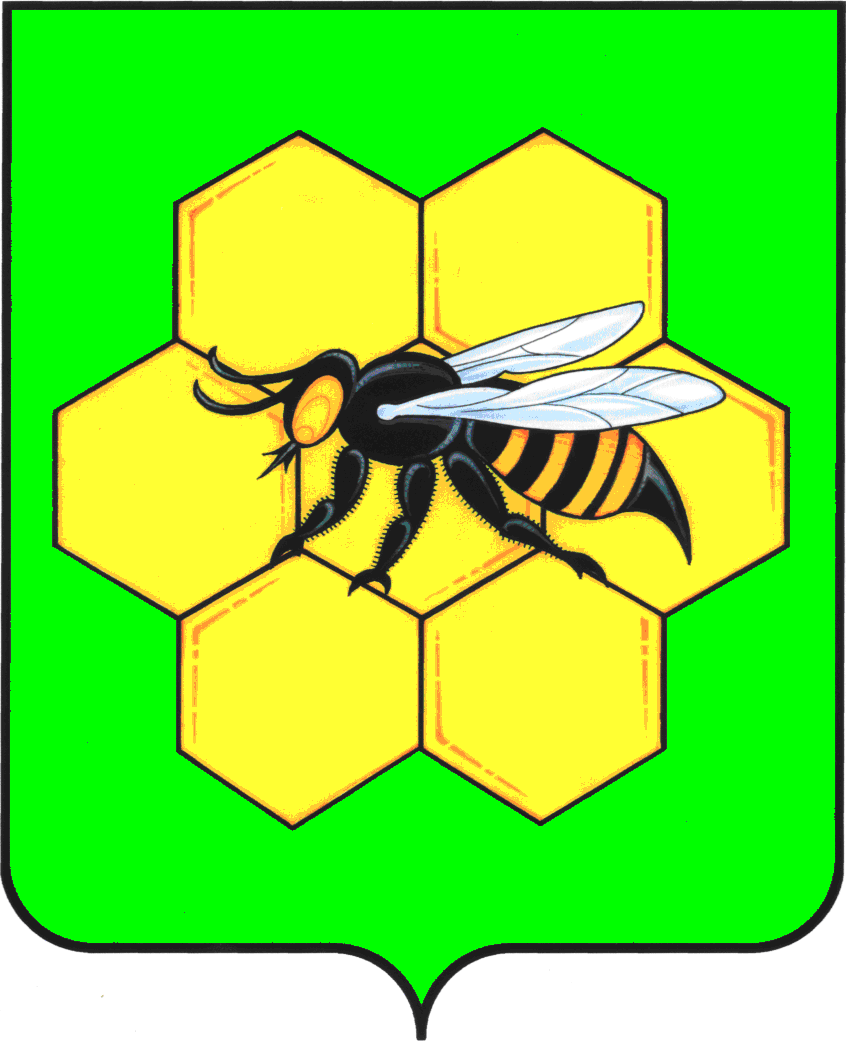 МУНИЦИПАЛЬНОГО РАЙОНА ПЕСТРАВСКИЙСАМАРСКОЙ ОБЛАСТИПОСТАНОВЛЕНИЕ_____________________№___________№ п/пНаименование 
мероприятияСрок 
исполненияСрок 
исполненияОбъём 
финансирования, тыс. руб.Ответственный 
исполнитель1233451Разработка и утверждение Системы управления отходами на территории муниципального района Пестравский Самарской области2021 год2021 годне требуетсяАдминистрации сельских поселений муниципального района Пестравский Самарской области2Ликвидация и рекультивация несанкционированных свалок на территории муниципального района Пестравский Самарской области2021 –20232021 –20232021 г.-488,616;  2022 г. – 300;     2023 г.-11680 Администрация 
муниципального района Пестравский;МКУ «Отдел капитального строительства, архитектуры и развития инженерной инфраструктуры администрации муниципального района Пестравский Самарской области»;Администрации сельских поселений муниципального района Пестравский3Устройство контейнерных площадок для сбора ТКО на территории муниципального района Пестравский Самарской области2021-20252021-20252021 г.-1062,662022 г.-1330 2023 г.-2700 2024 г.-2700 2025 г.-2400Администрация 
муниципального района Пестравский;                           МКУ «Отдел капитального строительства, архитектуры и развития инженерной инфраструктуры администрации муниципального района Пестравский Самарской области»;Администрации сельских поселениймуниципального района Пестравский4Приобретение контейнеров, бункеров для размещения ТКО2021-20252021-20252021 г.-02022 г.-806,5Администрация 
муниципального района Пестравский;                             МКУ «Отдел капитального строительства, архитектуры и развития инженерной инфраструктуры администрации муниципального района Пестравский Самарской области».5Очистка набережной р. Большой Иргиз в с. Пестравка от древесно-кустарниковой растительности.          Очистка береговой полосы р. Большой Иргиз в районе с. Пестравка от древесно-кустарниковой растительности2021-20222021-20222021 г.-174,81;2022 г.- 300Администрация 
муниципального района Пестравский;                             МКУ «Отдел капитального строительства, архитектуры и развития инженерной инфраструктуры администрации муниципального района Пестравский Самарской области».6Величина финансового обеспечения ответственности за вред, причиненный в результате аварии гидротехнического сооружения (ГТС)ЕжегодноЕжегодно2021 г. –02022 г. –300 2023 г. –50 2024 г. –50 2025 г. –50Администрации сельских поселениймуниципального района Пестравский;                           МКУ «Отдел по управлению муниципальным имуществом и земельными ресурсами администрации муниципального района Пестравский Самарской области»7Разработка пакета документов по декларированию безопасности гидротехнических сооружений (ГТС)202220222022 г. - 600Администрация
муниципального района Пестравский;                   МКУ «Отдел по управлению муниципальным имуществом и земельными ресурсами администрации муниципального района Пестравский Самарской области»8Проведение экологической акции: «Чистый берег, чистый пляж – безопасный отдых наш!»Уборка от мусора массовых мест отдыха.Приобретение буклетов о раздельном сборе мусора.Приобретение мешков для мусора, перчаток, технического инвентаря для уборки, экипировки с символикой и т.д.ЕжегодноЕжегодно2021 г. – 302022 г. – 302023 г. – 302024 г. – 302025 г. – 30Территориальный отдел образования Юго-Западного управления Министерства образования и науки Самарской области;МБУ «Управление культуры, молодежной политики и спорта муниципального района Пестравский»9Создание молодежных объединений по интересам экологической 
направленностиСоздание молодежных объединений по интересам экологической 
направленностиЕжегодноБез 
финансированияТерриториальный отдел образования Юго-Западного управления Министерства образования и науки Самарской области;МБУ «Управление культуры, молодежной политики и спорта муниципального района Пестравский»10Организация и участие детей в детских районных, региональных конкурсах 
по экологической тематике, а также организация литературных экологических ликбезов и акцийЕжегодноЕжегодно2021 г. – 202022 г. – 202023 г. – 202024 г. – 202025 г. – 20Территориальный отдел образования Юго-Западного управления Министерства образования и науки Самарской области;МБУ «Управление культуры, молодежной политики и спорта муниципального района Пестравский».11Повышение качества экологического образования в образовательных учреждениях районаЕжегодноЕжегодноБез 
финансированияТерриториальный отдел образования Юго-Западного управления Министерства образования и науки Самарской области12Развитие экологической культуры через средства дополнительного образованияЕжегодноЕжегодноБез 
финансированияТерриториальный отдел образования Юго-Западного управления Министерства образования и науки Самарской области13Прохождение обучения на курсах повышения квалификации для специалистов по охране окружающей среды, приобретение журналов и спец. литературы2021 г. – 202022 г. – 202023 г. – 202024 г. – 202025 г. – 20Администрация муниципального района Пестравский14Подготовка и публикация экологической информации в средствах массовой информацииВ течение 
годаВ течение 
годаБез финансированияАдминистрация муниципального района Пестравский (главный специалист по охране окружающей среды)15Продолжение функционирования 
«горячего телефона – Зелёная линия»В течение 
годаВ течение 
годаБез 
финансированияАдминистрация муниципального района ПестравскийВСЕГО:ВСЕГО:ВСЕГО:ВСЕГО:2021 г. – 1796,0862022 г. –3 706,52023 г. – 14 5002024 г. – 2 8202025 г. – 2 520ИТОГО:ИТОГО:ИТОГО:ИТОГО:          25 342,586Наименование муниципальной программы«Охрана окружающей среды и обеспечение экологической безопасности населения муниципального района Пестравский Самарской области                                     на 2021–2025 годы» (далее – муниципальная программа)Дата принятия решения о разработке муниципальной программыАпрель 2020 годаОтветственный исполнитель муниципальной программы- Администрация муниципального района Пестравский Самарской области;- Главный специалист по охране окружающей среды администрации муниципального района Пестравский Самарской областиУчастники муниципальной программы- Администрация муниципального района Пестравский Самарской области;- МКУ «Отдел капитального строительства, архитектуры и развития инженерной инфраструктуры администрации муниципального района Пестравский Самарской области»;- Администрации сельских поселений муниципального района Пестравский Самарской области- Территориальный отдел образования Юго-Западного управления Министерства образования и науки Самарской области (по согласованию). - МБУ «Управление культуры, молодежной политики и спорта муниципального района Пестравский».Цели муниципальной программыОбеспечение экологического благополучия и экологической безопасности жителей муниципального района Пестравский Самарской областиЗадачи муниципальной программыОрганизация мероприятий по предотвращению негативного воздействия на окружающую среду. Организация и осуществление проектов и мероприятий в сфере охраны окружающей среды и экологической безопасности. Предотвращение и ликвидация вредного воздействия твёрдых коммунальных отходов (ТКО) на окружающую природную среду.2) Снижение негативного воздействия на компоненты окружающей среды в результате осуществления хозяйственной деятельности (восстановление плодородия нарушенных земель).3) Обеспечение реализации экологических интересов населения района, предотвращение текущего негативного воздействия на окружающую среду. Экологическое образование и воспитание населения. Вовлечение в работу по охране окружающей среды детей школьного возраста. Информационно–пропагандистская деятельность по распространению экологической информации среди населения.Показатели (индикаторы) муниципальной программыЦелевые показатели приведены в приложении № 1 к муниципальной программеПланы мероприятий с указанием сроков реализацииПеречень основных мероприятий изложен в приложении № 2 к муниципальной программеЭтапы и сроки реализации муниципальной программыМуниципальная программа реализуется в один этап, 2021 – 2025 г.г.Объемы бюджетных ассигнований муниципальной программыОбщий прогнозируемый объём финансирования составляет 25 342,586 тыс. рублей, в том числе:- региональный бюджет: 16 633,5 тыс. рублей;- местный бюджет: 8 709,086 тыс. рублей.Объем финансирования по годам реализации муниципальной программы приведен в Приложении № 2 к муниципальной программе.Объемы финансирования могут уточняться при формировании бюджета муниципального образования. Ожидаемые результаты реализации муниципальной программы- Снижение количества несанкционированных свалок на территории муниципального района Пестравский Самарской области; - Создание условий для решения комплекса 
работ по организации, сбору, удалению, 
обезвреживанию твердых коммунальных отходов (ТКО)              и уборке территории муниципального района Пестравский Самарской области;- Повышение уровня экологической грамотности населения, воспитание в подрастающем поколении бережного отношения к природе; - Обеспечение исполнения законодательства в области охраны окружающей среды, соблюдения требований нормативных документов в области охраны окружающей среды, обеспечение экологической безопасности в муниципальном районе Пестравский;- Оздоровление экологической обстановки на территории муниципального района Пестравский за счёт размещения отходов потребления на специализированных полигонах в соответствии с требованиями природоохранного законодательства.№ п/пНаименование мероприятияОтветственные исполнителиСрок реали-зацииОбъем финансирования по годам, тыс. рублейОбъем финансирования по годам, тыс. рублейОбъем финансирования по годам, тыс. рублейОбъем финансирования по годам, тыс. рублейОбъем финансирования по годам, тыс. рублейОбъем финансирования по годам, тыс. рублейИсточники финансирования№ п/пНаименование мероприятияОтветственные исполнителиСрок реали-зации20212022202320242025ВсегоИсточники финансирования12345678910111Ликвидация и рекультивация несанкционированных свалок на территории муниципального района Пестравский Самарской областиМКУ «Отдел капитального строительства, архитектуры и развития инженерной инфраструктуры администрации муниципального района Пестравский Самарской области»202100РБ1Ликвидация и рекультивация несанкционированных свалок на территории муниципального района Пестравский Самарской областиМКУ «Отдел капитального строительства, архитектуры и развития инженерной инфраструктуры администрации муниципального района Пестравский Самарской области»2021488,616488,616МБ1Ликвидация и рекультивация несанкционированных свалок на территории муниципального района Пестравский Самарской областиМКУ «Отдел капитального строительства, архитектуры и развития инженерной инфраструктуры администрации муниципального района Пестравский Самарской области»202200РБ1Ликвидация и рекультивация несанкционированных свалок на территории муниципального района Пестравский Самарской областиМКУ «Отдел капитального строительства, архитектуры и развития инженерной инфраструктуры администрации муниципального района Пестравский Самарской области»2022300300МБ1Ликвидация и рекультивация несанкционированных свалок на территории муниципального района Пестравский Самарской областиМКУ «Отдел капитального строительства, архитектуры и развития инженерной инфраструктуры администрации муниципального района Пестравский Самарской области»202397309730РБ1Ликвидация и рекультивация несанкционированных свалок на территории муниципального района Пестравский Самарской областиМКУ «Отдел капитального строительства, архитектуры и развития инженерной инфраструктуры администрации муниципального района Пестравский Самарской области»202319501950МБ1Ликвидация и рекультивация несанкционированных свалок на территории муниципального района Пестравский Самарской областиМКУ «Отдел капитального строительства, архитектуры и развития инженерной инфраструктуры администрации муниципального района Пестравский Самарской области»488,61630011 6800012468,616ИТОГО2Устройство контейнерных площадок для сбора ТКО на территории муниципального района Пестравский Самарской областиМКУ «Отдел капитального строительства, архитектуры и развития инженерной инфраструктуры администрации муниципального района Пестравский Самарской области»202100РБ2Устройство контейнерных площадок для сбора ТКО на территории муниципального района Пестравский Самарской областиМКУ «Отдел капитального строительства, архитектуры и развития инженерной инфраструктуры администрации муниципального района Пестравский Самарской области»20211062,661062,66МБ2Устройство контейнерных площадок для сбора ТКО на территории муниципального района Пестравский Самарской областиМКУ «Отдел капитального строительства, архитектуры и развития инженерной инфраструктуры администрации муниципального района Пестравский Самарской области»202200РБ2Устройство контейнерных площадок для сбора ТКО на территории муниципального района Пестравский Самарской областиМКУ «Отдел капитального строительства, архитектуры и развития инженерной инфраструктуры администрации муниципального района Пестравский Самарской области»202213301330МБ2Устройство контейнерных площадок для сбора ТКО на территории муниципального района Пестравский Самарской областиМКУ «Отдел капитального строительства, архитектуры и развития инженерной инфраструктуры администрации муниципального района Пестравский Самарской области»2023 22502250РБ2Устройство контейнерных площадок для сбора ТКО на территории муниципального района Пестравский Самарской областиМКУ «Отдел капитального строительства, архитектуры и развития инженерной инфраструктуры администрации муниципального района Пестравский Самарской области»2023450450МБ2Устройство контейнерных площадок для сбора ТКО на территории муниципального района Пестравский Самарской областиМКУ «Отдел капитального строительства, архитектуры и развития инженерной инфраструктуры администрации муниципального района Пестравский Самарской области»202422502250РБ2Устройство контейнерных площадок для сбора ТКО на территории муниципального района Пестравский Самарской областиМКУ «Отдел капитального строительства, архитектуры и развития инженерной инфраструктуры администрации муниципального района Пестравский Самарской области»2024450450МБ2Устройство контейнерных площадок для сбора ТКО на территории муниципального района Пестравский Самарской областиМКУ «Отдел капитального строительства, архитектуры и развития инженерной инфраструктуры администрации муниципального района Пестравский Самарской области»202520002000РБ2Устройство контейнерных площадок для сбора ТКО на территории муниципального района Пестравский Самарской областиМКУ «Отдел капитального строительства, архитектуры и развития инженерной инфраструктуры администрации муниципального района Пестравский Самарской области»2025400400МБ2Устройство контейнерных площадок для сбора ТКО на территории муниципального района Пестравский Самарской областиМКУ «Отдел капитального строительства, архитектуры и развития инженерной инфраструктуры администрации муниципального района Пестравский Самарской области»1 062,66133027002700240010192,66ИТОГО3Приобретение контейнеров, бункеров для размещения ТКО						МКУ «Отдел капитального строительства, архитектуры и развития инженерной инфраструктуры администрации муниципального района Пестравский Самарской области»2022403,5403,5РБ3Приобретение контейнеров, бункеров для размещения ТКО						МКУ «Отдел капитального строительства, архитектуры и развития инженерной инфраструктуры администрации муниципального района Пестравский Самарской области»2022403403МБ3Приобретение контейнеров, бункеров для размещения ТКО						МКУ «Отдел капитального строительства, архитектуры и развития инженерной инфраструктуры администрации муниципального района Пестравский Самарской области»3Приобретение контейнеров, бункеров для размещения ТКО						МКУ «Отдел капитального строительства, архитектуры и развития инженерной инфраструктуры администрации муниципального района Пестравский Самарской области»806,5806,5ИТОГО4Очистка набережной р. Большой Иргиз в с. Пестравка от древесно-кустарниковой растительностиМКУ «Отдел капитального строительства, архитектуры и развития инженерной инфраструктуры администрации муниципального района Пестравский Самарской области»2021 174,81174,81МБ4Очистка набережной р. Большой Иргиз в с. Пестравка от древесно-кустарниковой растительностиМКУ «Отдел капитального строительства, архитектуры и развития инженерной инфраструктуры администрации муниципального района Пестравский Самарской области»174,810,00,00,00,0174,81ИТОГО5Очистка береговой полосы р. Большой Иргиз в районе с. Пестравка от древесно-кустарниковой растительностиМКУ «Отдел капитального строительства, архитектуры и развития инженерной инфраструктуры администрации муниципального района Пестравский Самарской области»2022300300МБ5Очистка береговой полосы р. Большой Иргиз в районе с. Пестравка от древесно-кустарниковой растительностиМКУ «Отдел капитального строительства, архитектуры и развития инженерной инфраструктуры администрации муниципального района Пестравский Самарской области»0,03000,00,00,0300ИТОГО6Величина финансового обеспечения ответственности за вред, причиненный в результате аварии гидротехнического сооружения (ГТС)МКУ «Отдел по управлению муниципальным имуществом и земельными ресурсами администрации муниципального района Пестравский Самарской области»202100РБ6Величина финансового обеспечения ответственности за вред, причиненный в результате аварии гидротехнического сооружения (ГТС)МКУ «Отдел по управлению муниципальным имуществом и земельными ресурсами администрации муниципального района Пестравский Самарской области»202100МБ6Величина финансового обеспечения ответственности за вред, причиненный в результате аварии гидротехнического сооружения (ГТС)МКУ «Отдел по управлению муниципальным имуществом и земельными ресурсами администрации муниципального района Пестравский Самарской области»202200РБ6Величина финансового обеспечения ответственности за вред, причиненный в результате аварии гидротехнического сооружения (ГТС)МКУ «Отдел по управлению муниципальным имуществом и земельными ресурсами администрации муниципального района Пестравский Самарской области»2022300300МБ6Величина финансового обеспечения ответственности за вред, причиненный в результате аварии гидротехнического сооружения (ГТС)МКУ «Отдел по управлению муниципальным имуществом и земельными ресурсами администрации муниципального района Пестравский Самарской области»202300РБ6Величина финансового обеспечения ответственности за вред, причиненный в результате аварии гидротехнического сооружения (ГТС)МКУ «Отдел по управлению муниципальным имуществом и земельными ресурсами администрации муниципального района Пестравский Самарской области»20235050МБ6Величина финансового обеспечения ответственности за вред, причиненный в результате аварии гидротехнического сооружения (ГТС)МКУ «Отдел по управлению муниципальным имуществом и земельными ресурсами администрации муниципального района Пестравский Самарской области»202400РБ6Величина финансового обеспечения ответственности за вред, причиненный в результате аварии гидротехнического сооружения (ГТС)МКУ «Отдел по управлению муниципальным имуществом и земельными ресурсами администрации муниципального района Пестравский Самарской области»20245050МБ6Величина финансового обеспечения ответственности за вред, причиненный в результате аварии гидротехнического сооружения (ГТС)МКУ «Отдел по управлению муниципальным имуществом и земельными ресурсами администрации муниципального района Пестравский Самарской области»202500РБ6Величина финансового обеспечения ответственности за вред, причиненный в результате аварии гидротехнического сооружения (ГТС)МКУ «Отдел по управлению муниципальным имуществом и земельными ресурсами администрации муниципального района Пестравский Самарской области»20255050МБ6Величина финансового обеспечения ответственности за вред, причиненный в результате аварии гидротехнического сооружения (ГТС)МКУ «Отдел по управлению муниципальным имуществом и земельными ресурсами администрации муниципального района Пестравский Самарской области»0300505050450ИТОГО7Разработка пакета документов по декларированию безопасности гидротехнических сооружений (ГТС)МКУ «Отдел по управлению муниципальным имуществом и земельными ресурсами администрации муниципального района Пестравский Самарской области»2022600600МБ7Разработка пакета документов по декларированию безопасности гидротехнических сооружений (ГТС)МКУ «Отдел по управлению муниципальным имуществом и земельными ресурсами администрации муниципального района Пестравский Самарской области»600600ИТОГО8Прочие мероприятия по обеспечению реализации муниципальной программы20217070МБ8Прочие мероприятия по обеспечению реализации муниципальной программы20227070МБ8Прочие мероприятия по обеспечению реализации муниципальной программы2023 7070МБ8Прочие мероприятия по обеспечению реализации муниципальной программы2024 7070МБ8Прочие мероприятия по обеспечению реализации муниципальной программы2025 7070МБ8Прочие мероприятия по обеспечению реализации муниципальной программы7070707070350ИТОГООбщий объем финансирования, в т. ч.Общий объем финансирования, в т. ч.Общий объем финансирования, в т. ч.2021-20251 796,0863 706,514 5002 8202 52025 342,586Федеральный бюджетФедеральный бюджетФедеральный бюджет000000Региональный бюджетРегиональный бюджетРегиональный бюджет0403,511 9802 2502 00016 633,5Местный бюджетМестный бюджетМестный бюджет1 796,08633032 5205705208 709,086Внебюджетные средстваВнебюджетные средстваВнебюджетные средства000000